Publicado en Madrid el 27/06/2024 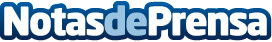 6 de cada 10 correos tienen el riesgo de no llegar a sus destinatariosMás de 6 de cada 10 responsables de TI en España corren el riesgo de que sus correos electrónicos no se entreguen debido a la resistencia a cambiar las políticas de seguridad, según EasyDMARCDatos de contacto:Sandra GonzálezFJ Communications690813626Nota de prensa publicada en: https://www.notasdeprensa.es/6-de-cada-10-correos-tienen-el-riesgo-de-no Categorias: Comunicación E-Commerce Software Ciberseguridad Consultoría http://www.notasdeprensa.es